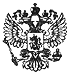 Федеральный закон от 19 декабря 2016 г. N 445-ФЗ "О внесении изменений в статьи 51 и 55 Градостроительного кодекса Российской Федерации"     Принят Государственной Думой 7 декабря 2016 года     Одобрен Советом Федерации 14 декабря 2016 года     Статья 1     Внести в Градостроительный кодекс  Российской  Федерации   (Собраниезаконодательства Российской Федерации, 2005,  N 1,  ст. 16;  2006,   N 1,ст. 21; N 31, ст. 3442; N 52,  ст. 5498;  2008,  N 20,  ст. 2251;   N 30,ст. 3616; 2009, N 48, ст. 5711; 2010, N 31,  ст. 4195;  N 48,   ст. 6246;2011, N 13, ст. 1688; N 27, ст. 3880; N 30, ст. 4563, 4572, 4591;   N 49,ст. 7015, 7042; 2012, N 26, ст. 3446; N 31,  ст. 4322;  N 53,   ст. 7614,7619, 7643; 2013, N 9, ст. 873; N 52, ст. 6983;  2014,  N 14,   ст. 1557;N 26, ст. 3377; N 43, ст. 5799; 2015, N 1, ст. 86; N 29, ст. 4342, 4378;N 48, ст. 6705; 2016, N 1, ст. 79; N 26, ст. 3867; N 27, ст. 4248, 4294,4301, 4303, 4305, 4306) следующие изменения:     1) в абзаце первом части 11 статьи 51 слова "десяти дней"   заменитьсловами "семи рабочих дней";     2) в части 5 статьи 55 слова "десяти дней" заменить  словами   "семирабочих дней".     Статья 2     Сроки рассмотрения заявления о выдаче разрешения на   строительство,заявления  о  выдаче  разрешения  на  ввод  объекта   в     эксплуатацию,предусмотренные соответственно абзацем первым части 11 статьи 51 и частью5 статьи 55 Градостроительного кодекса Российской Федерации (в   редакциинастоящего Федерального закона), не применяются в случаях, если заявлениео выдаче разрешения на строительство, заявление о выдаче  разрешения   наввод объекта в эксплуатацию направлены в соответствии с Градостроительнымкодексом Российской Федерации в федеральный орган исполнительной власти,орган исполнительной власти субъекта Российской Федерации, орган местногосамоуправления   или   уполномоченную   организацию,       осуществляющуюгосударственное   управление   использованием   атомной      энергии    игосударственное управление при осуществлении деятельности,  связанной   сразработкой,  изготовлением,  утилизацией  ядерного  оружия  и    ядерныхэнергетических  установок  военного  назначения,  либо    Государственнуюкорпорацию по космической деятельности "Роскосмос"  непосредственно   иличерез многофункциональный центр до  дня  вступления  в  силу   настоящегоФедерального закона.Президент Российской Федерации                                  В. ПутинМосква, Кремль19 декабря 2016 годаN 445-ФЗ

ГАРАНТ.РУ: http://www.garant.ru/hotlaw/federal/1059934/#ixzz4U2l3herF